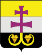 МУНИЦИПАЛЬНОЕ УЧРЕЖДЕНИЕ АДМИНИСТРАЦИЯ МУНИЦИПАЛЬНОГО ОБРАЗОВАНИЯ «ВЕШКАЙМСКИЙ РАЙОН» УЛЬЯНОВСКОЙ ОБЛАСТИПОСТАНОВЛЕНИЕ01 июня 2018 г.                                                                                          № 486р.п. ВешкаймаО Межведомственной комиссии по противодействию коррупциив муниципальном образовании «Вешкаймский район»Руководствуясь Федеральным законом от 06.10.2003 № 131-ФЗ                «Об общих принципах организации местного самоуправления в Российской Федерации», Федеральным законом от 25 декабря 2008 года № 273-ФЗ                      «О противодействии коррупции» а также в целях совершенствования работы, направленной на противодействие коррупции в муниципальном образовании «Вешкаймский район», постановляю:1. Создать при администрации муниципального образования «Вешкаймский район» Межведомственную комиссию по противодействию коррупции в муниципальном образовании «Вешкаймский район».2. Утвердить прилагаемое Положение о Межведомственной комиссии по противодействию коррупции в муниципальном образовании «Вешкаймский район».3. Контроль за исполнением настоящего постановления оставляю за собой.Глава администрации муниципального образования                    «Вешкаймский район»                                                                      Т.Н. СтельмахУТВЕРЖДЕНОпостановлением администрациимуниципального образования«Вешкаймский район»от 01.06.2018 № 486Положение о Межведомственной комиссии по противодействию коррупции                          в муниципальном образовании «Вешкаймский район»1. Общие положения1.1. Межведомственная комиссия по противодействию коррупции в муниципальном образовании «Вешкаймский район» (далее – комиссия) является постоянно действующим координационным органом при администрации муниципального образования «Вешкаймский район».1.2. Комиссия в своей деятельности руководствуется Конституцией Российской Федерации, федеральными конституционными законами, федеральными законами, указами и распоряжениями Президента Российской Федерации, постановлениями и распоряжениями Правительства Российской Федерации, иными нормативными правовыми актами Российской Федерации, Уставом муниципального образования «Вешкаймский район», а также настоящим положением.1.3. Комиссия осуществляет свою деятельность во взаимодействии                   с администрацией муниципального образования «Вешкаймский район», а также подведомственными ей организациями, комиссией по координации работы по противодействию коррупции в Ульяновской области, а также Уполномоченным по противодействию коррупции в Ульяновской области. 2. Основные задачи комиссии2.1. Основными задачами комиссии являются:а) обеспечение исполнения в муниципальном образовании «Вешкаймский район» решений  Совета при Президенте Российской Федерации по противодействию коррупции и его президиума;б) обеспечение исполнения в муниципальном образовании «Вешкаймский район» решений  комиссии по координации работы                    по противодействию коррупции в Ульяновской области;в) подготовка предложений по вопросам реализации в муниципальном образовании «Вешкаймский район» единой государственной политики в области противодействия коррупции  главе администрации муниципального образования «Вешкаймский район», другим должностным лицам органов местного самоуправления муниципального образования  «Вешкаймский район»;г) обеспечение скоординированных действий администрации муниципального образования «Вешкаймский район», других органов местного самоуправления муниципального образования «Вешкаймский район» с органами государственной власти Ульяновской области и Уполномоченным по противодействию коррупции в Ульяновской области по  вопросам реализации единой государственной политики в области противодействия коррупции;д) обеспечение согласованных действий администрации муниципального образования «Вешкаймский район», других органов местного самоуправления муниципального образования «Вешкаймский район», а  также  их  взаимодействия с территориальными органами федеральных государственных органов при реализации мер по противодействию коррупции в муниципальном образовании «Вешкаймский район»;е) обеспечение взаимодействия администрации муниципального образования «Вешкаймский район», других органов местного самоуправления муниципального образования «Вешкаймский район» с гражданами, институтами гражданского общества и общественного контроля, редакциями средств массовой информации, научными и образовательными организациями по вопросам противодействия коррупции в муниципальном образовании «Вешкаймский район»;ж) информирование жителей муниципального образования «Вешкаймский район», представителей институтов гражданского общества и общественного контроля о проводимой в муниципальном образовании «Вешкаймский район» работе по противодействию коррупции.3. Полномочия комиссии3.1. Комиссия  в  целях выполнения  возложенных  на  нее  задач осуществляет следующие полномочия:а) подготавливает предложения главе администрации муниципального образования «Вешкаймский район» по совершенствованию работы по противодействию коррупции в муниципальном образовании «Вешкаймский район»;б) разрабатывает меры по противодействию коррупции, а также                         по устранению причин и условий, порождающих коррупцию;в) разрабатывает рекомендации по организации антикоррупционного  просвещения граждан в целях формирования нетерпимого отношения                  к коррупции  и  антикоррупционных  стандартов поведения;г) участвует:в подготовке проектов нормативных правовых актов органов местного самоуправления муниципального образования «Вешкаймский район» по вопросам противодействия коррупции;в разработке муниципальной программы противодействия коррупции,                   а также разработке программ (планов мероприятий по противодействию коррупции) организаций, подведомственных администрации муниципального образования «Вешкаймский район», и контроле за их реализацией, в том  числе путем мониторинга эффективности реализации мер по противодействию коррупции, предусмотренных этими программами (планами);в анализе результатов реализации мер по противодействию коррупции, по выявлению и последующему устранению причин развития коррупции                    в муниципальном образовании «Вешкаймский район»;в организации и проведении мониторинга распространённости коррупции на территории муниципального образования «Вешкаймский район»;в поддержке гражданских инициатив, направленных на повышение эффективности противодействия коррупции в муниципальном образовании «Вешкаймский район»;д)  принимает меры по выявлению причин и условий, порождающих  коррупцию;е) оказывает содействие развитию общественного контроля за реализацией муниципальной программы противодействия коррупции;ж) участвует в подготовке докладов главы администрации муниципального образования «Вешкаймский район» о деятельности органов местного самоуправления муниципального образования «Вешкаймский район» в области противодействия коррупции.3.2. Комиссия в целях выполнения возложенных на нее задач                     в праве:а) запрашивать в установленном порядке необходимую информацию                 и материалы от администрации муниципального образования «Вешкаймский район», должностных лиц администрации муниципального образования «Вешкаймский район», а также руководителей подведомственных администрации муниципального образования «Вешкаймский район» организаций;б) приглашать на свои заседания Уполномоченного по противодействию коррупции в Ульяновской области, руководителей территориальных органов федеральных органов исполнительной власти, органов государственной власти Ульяновской области либо их представителей, членов Общественной палаты Ульяновской области, членов Общественной палаты муниципального образования «Вешкаймский район», представителей организаций, институтов гражданского общества и общественного контроля, редакций средств массовой информации, специалистов для обсуждения информации по вопросам реализации единой государственной политики в области противодействия коррупции;в) подготавливать и направлять в органы местного самоуправления муниципального образования «Вешкаймский район» и их должностным лицам информацию (аналитические и экспертные заключения) о состоянии и эффективности реализации тех или иных мер, направленных                                 на противодействие коррупции в муниципальном образовании «Вешкаймский район» и соответствующие рекомендации комиссии;г) запрашивать и рассматривать на заседаниях доклады должностных лиц администрации муниципального образования «Вешкаймский район», а также руководителей подведомственных администрации муниципального образования «Вешкаймский район» организаций по вопросам противодействия коррупции.  4. Порядок формирования комиссии4.1. Персональный состав комиссии утверждается распоряжением администрации муниципального образования  «Вешкаймский район».4.2. Комиссия формируется в составе председателя комиссии,  заместителя председателя комиссии, секретаря и членов комиссии.4.3. В  состав  комиссии  могут  входить  руководители и представители структурных подразделений администрации муниципального образования «Вешкаймский район», других органов местного самоуправления муниципального образования «Вешкаймский район», общественные представители Уполномоченного по противодействию коррупции                            в Ульяновской области в муниципальном образовании «Вешкаймский район», представители Общественной палаты муниципального образования «Вешкаймский район» и муниципальной Палаты справедливости и общественного контроля, представители научных и образовательных организаций, представители общественных объединений, уставными целями и задачами которых является участие в противодействии коррупции и редакций средств массовой информации, выходящим в свет (в эфир) на территории муниципального образования «Вешкаймский район», а также представители политических партий, общественных объединений, национально-культурных автономий и традиционных религиозных конфессий.4.4. Общее число руководителей и представителей структурных подразделений администрации муниципального образования «Вешкаймский район», других органов местного самоуправления муниципального образования «Вешкаймский район» в составе  комиссии  не должно превышать 50% от общего числа членов комиссии.4.5. Проект распоряжения администрации муниципального образования «Вешкаймский район» об утверждении состава  комиссии и о внесении изменений в состав комиссии подлежит согласованию с Общественной палатой муниципального образования «Вешкаймский район».4.6. Передача полномочий члена комиссии другому лицу не допускается.4.7. Участие членов комиссии в ее работе осуществляется                               исключительно на  общественных началах.4.8. На заседания комиссии могут быть приглашены представители федеральных  государственных органов, органов государственной власти Ульяновской области, правоохранительных органов по Ульяновской              области, Уполномоченный по противодействию коррупции в Ульяновской области, должностные лица органов местного самоуправления муниципального образования «Вешкаймский район», а также должностные лица учреждений и организаций, подведомственных администрации  муниципального образования «Вешкаймский район».      	4.9. По решению председателя комиссии для анализа, изучения                       и подготовки  экспертного  заключения  по  рассматриваемым  комиссией вопросам к ее работе могут привлекаться на временной или постоянной основе эксперты.                    5. Организация деятельности комиссии и порядок ее работы5.1. Работа комиссии осуществляется на плановой основе                                     и  в соответствии с регламентом, который утверждается комиссией.5.2. Заседания комиссии ведет председатель комиссии, а в случае его отсутствия заместитель председателя комиссии.5.3. Заседания комиссии проводятся по мере необходимости, но не реже одного раза в месяц. В случае необходимости по инициативе главы администрации муниципального образования «Вешкаймский район», председателя комиссии, заместителя председателя комиссии, а также члена комиссии (по согласованию с председателем комиссии или его заместителем и по представлению секретаря комиссии)  могут  проводиться  внеочередные заседания комиссии.5.4. Заседания комиссии проводятся открыто (разрешается присутствие  лиц,  не  являющихся  членами   комиссии). О проведении  заседания комиссии информируются редакции средств массовой информации, выходящие в свет (в эфир) на территории муниципального образования «Вешкаймский район». В целях обеспечения  конфиденциальности  при рассмотрении  соответствующих вопросов председателем комиссии или в его отсутствие заместителем председателя комиссии может быть принято решение о проведении закрытого заседания комиссии (присутствуют только члены комиссии  и приглашенные на заседание лица).5.5. Решения комиссии оформляются протоколом, который подписывается председателем комиссии и секретарем комиссии не позднее, чем по истечении пяти рабочих дней  со дня проведения соответствующего заседания комиссии; протокол размещается на официальном сайте администрации муниципального образования «Вешкаймский район».5.6. Для реализации решений комиссии могут издаваться правовые акты администрации муниципального образования «Вешкаймский район», а  также даваться поручения главы администрации муниципального образования «Вешкаймский район».5.7. По  решению  комиссии  из  числа   членов   комиссии, а также из числа представителей органов местного самоуправления муниципального образования «Вешкаймский район», представителей общественных организаций и экспертов могут создаваться рабочие группы                                по отдельным вопросам.5.8. Председатель комиссии:а) осуществляет общее руководство деятельностью комиссии;б) утверждает план работы комиссии на календарный год;в) утверждает повестку дня очередного заседания комиссии;г) дает поручения в рамках своих полномочий членам комиссии;д) представляет комиссию в отношениях с федеральными государственными органами, органами государственной власти Ульяновской области, организациями и гражданами по вопросам, относящимся к компетенции комиссии.5.9. Обеспечение деятельности комиссии, подготовку материалов                      к заседаниям комиссии и контроль за исполнением принятых ею решений осуществляет администрация муниципального образования «Вешкаймский район».5.10. Заместитель председателя комиссии:а) осуществляет контроль за исполнением решений, принимаемых                    в пределах компетенции комиссии;б) по поручению председателя комиссии или в его отсутствие проводит заседания комиссии.5.11. Секретарь комиссии:а) обеспечивает подготовку проекта плана работы комиссии,   формирует повестку дня ее заседания, координирует работу по подготовке необходимых материалов к заседанию комиссии, проектов соответствующих решений, ведет протокол заседания комиссии;б) информирует членов комиссии, приглашенных на заседание лиц, экспертов, иных лиц о месте, времени проведения и повестке дня заседания комиссии, обеспечивает их необходимыми материалами;в) оформляет протоколы заседаний комиссии;г) организует  выполнение  поручений  председателя комиссии, данных по результатам заседаний комиссии._______________